CCoal Miners’ Welfare Act 1947Portfolio:Minister for Mines and PetroleumAgency:Department of Energy, Mines, Industry Regulation and SafetyCoal Miners’ Welfare Act 19471947/070 (11 & 12 Geo. VI No. 70)10 Jan 19481 Mar 1948 (see s. 1 and Gazette 27 Feb 1948 p. 461)Limitation Act 1935 s. 48A(2)1935/035 (26 Geo. V No. 35) (as amended by 1954/073 s. 5)14 Jan 1955Relevant amendment (see s. 48A which was inserted by 1954/073 s. 5) took effect on 1 Mar 1955 (see 1954/073 s. 2 and Gazette 18 Feb 1955 p. 343)Coal Miners’ Welfare Act Amendment Act 19571957/013 (6 Eliz. II No. 13)30 Sep 195718 Oct 1957 (see s. 2 and Gazette 18 Oct 1957 p. 2918)Coal Miners’ Welfare Act Amendment Act 19611961/016 (10 Eliz. II No. 16)20 Oct 196123 Feb 1962 (see s. 2 and Gazette 23 Feb 1962 p. 514)Decimal Currency Act 19651965/11321 Dec 1965Act other than s. 4‑9: 21 Dec 1965 (see s. 2(1)); s. 4‑9: 14 Feb 1966 (see s. 2(2))Coal Miners’ Welfare Act Amendment Act 19681968/00326 Sep 196826 Sep 1968Reprint approved 7 Apr 1971 Reprint approved 7 Apr 1971 Reprint approved 7 Apr 1971 Reprint approved 7 Apr 1971 Metric Conversion Act 1972 s. 41972/0944 Dec 1972Relevant amendments effective from 1 Jan 1973 (see s. 4(2) and Gazette 29 Dec 1972 p. 4811)Acts Amendment (Financial Administration and Audit) Act 1985 s. 31985/0984 Dec 19851 Jul 1986 (see s. 2 and Gazette 30 Jun 1986 p. 2255)Coal Miners’ Welfare Amendment Act 19861986/0764 Dec 1986s. 1 & 2: 4 Dec 1986;Act other than s. 1 & 2: 16 Jan 1987 (see s. 2 and Gazette 16 Jan 1987 p. 82)Acts Amendment (Public Sector Management) Act 1994 s. 3(2)1994/03229 Jun 19941 Oct 1994 (see s. 2 and Gazette 30 Sep 1994 p. 4948)Industrial Legislation Amendment Act 1995 s. 351995/0019 May 19951 Jan 1996 (see s. 2(2) and Gazette 24 Nov 1995 p. 5389)Local Government (Consequential Amendments) Act 1996 s. 41996/01428 Jun 19961 Jul 1996 (see s. 2)Coal Mines Legislation Amendment and Revival Act 1998 Pt. 2 & 31998/05931 Dec 199831 Dec 1998 (see s. 2)Reprinted as at 21 Dec 2001 Reprinted as at 21 Dec 2001 Reprinted as at 21 Dec 2001 Reprinted as at 21 Dec 2001 Courts Legislation Amendment and Repeal Act 2004 s. 1412004/05923 Nov 20041 May 2005 (see s. 2 and Gazette 31 Dec 2004 p. 7128)Coal Miners’ Welfare Amendment Act 20062006/01717 May 20061 Jan 2007 (see s. 2)Financial Legislation Amendment and Repeal Act 2006 Sch. 1 cl. 262006/07721 Dec 20061 Feb 2007 (see s. 2(1) and Gazette 19 Jan 2007 p. 137)Reprint 3 as at 22 Feb 2008 Reprint 3 as at 22 Feb 2008 Reprint 3 as at 22 Feb 2008 Reprint 3 as at 22 Feb 2008 Acts Amendment (Bankruptcy) Act 2009 s. 162009/01816 Sep 200917 Sep 2009 (see s. 2(b))Standardisation of Formatting Act 2010 s. 43(3)2010/01928 Jun 201011 Sep 2010 (see s. 2(b) and Gazette 10 Sep 2010 p. 4341)Statutes (Repeals and Minor Amendments) Act 2011 s. 272011/04725 Oct 201126 Oct 2011 (see s. 2(b))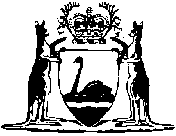 